1.0 AMAÇDevlet Hastanesi Biyokimya Laboratuvarlarında panik değerlerin bildirilmesi için yöntem belirlemek.2.0 KAPSAMHekimler, Tüm Sağlık, Laboratuvar personellerini kapsar.3.0 KISALTMALAR4.0 SORU MLULAR  Laboratuvar teknisyenleri, teknikerleri ve diğer çalışanlar.5.0 TANIMLARPanik/ Kritik Değer: Bir klinik laboratuvar testinde, hastanın sağlığı için risk oluşturabilecek, en kısa zamanda hastanın hekiminin bilgilendirilmesini ve ileri tanısal, terapötik ve /veya koruyucu tıbbi müdahalenin yapılmasını gerektiren sonuç değerleridir.6.0 FAALİYET AKIŞIHastanın test sonucu daha önce ilan edilen Laboratuvar Panik Değerler Listesindeki değer aralığının dışında olduğu cihazın veya bilgisayarın ekranında görüldüğünde;Testin sonucu kontrol edilir. Numune kontrolü yapılır, numune de uygunsuzluk (Hemoliz, Pıhtı vb.) var ise numune reddi yapılır. Hekimiyle görüşülerek hastadan tekrar numune istenir ve test yeniden çalışılır.Aynı hastadan iki kez panik değerde sonuç çıkması halinde hekimine haber verilir, hekimin kararına göre hareket edilir.Panik değer çıkan hastanın test sonucu öncelikle hastanın doktoruna, eğer ulaşılamıyorsa ilgili poliklinik veya servis hemşiresine telefonla açık ve net bir dille bildirilir. Telefonda karşılıklı teyit alınır.Ayrıca Panik Değer Bildirim Formu doldurulur. Sonucun telefonla iletildiği kişiye gönderilerek imzalattırılır.Panik Değer Formları, Laboratuvar Sorumlusu tarafından bir dosyada saklanır.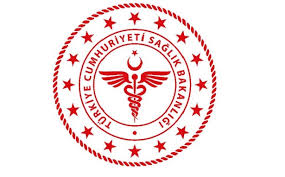                SAVUR PROF. DR. AZİZ SANCAR İLÇE DEVLET HASTANESİBİYOKİMYA LABORATUVARI PANİK DEĞER BİLDİRME TALİMATI               SAVUR PROF. DR. AZİZ SANCAR İLÇE DEVLET HASTANESİBİYOKİMYA LABORATUVARI PANİK DEĞER BİLDİRME TALİMATI               SAVUR PROF. DR. AZİZ SANCAR İLÇE DEVLET HASTANESİBİYOKİMYA LABORATUVARI PANİK DEĞER BİLDİRME TALİMATI               SAVUR PROF. DR. AZİZ SANCAR İLÇE DEVLET HASTANESİBİYOKİMYA LABORATUVARI PANİK DEĞER BİLDİRME TALİMATI               SAVUR PROF. DR. AZİZ SANCAR İLÇE DEVLET HASTANESİBİYOKİMYA LABORATUVARI PANİK DEĞER BİLDİRME TALİMATI               SAVUR PROF. DR. AZİZ SANCAR İLÇE DEVLET HASTANESİBİYOKİMYA LABORATUVARI PANİK DEĞER BİLDİRME TALİMATI               SAVUR PROF. DR. AZİZ SANCAR İLÇE DEVLET HASTANESİBİYOKİMYA LABORATUVARI PANİK DEĞER BİLDİRME TALİMATI               SAVUR PROF. DR. AZİZ SANCAR İLÇE DEVLET HASTANESİBİYOKİMYA LABORATUVARI PANİK DEĞER BİLDİRME TALİMATI KODUBL.TL.04YAYIN TARİHİ21.06.2017REVİZYON TARİHİ 05.01.2022REVİZYON NO01SAYFA SAYISI 01HAZIRLAYANKONTROL EDENONAYLAYANKalite Yönetim Direktörüİdari ve Mali İşler Müdür V.BaşhekimTürkan GELENVeysel ŞAŞMAZOğuz ÇELİK